Lista projektów złożonych w odpowiedzi na konkurs/rundę konkursu zakwalifikowanych do etapu oceny/skierowanych do ponownej oceny /formalnej/ merytorycznej/negocjacji*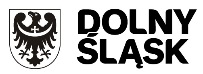 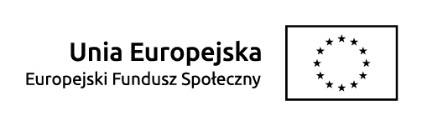 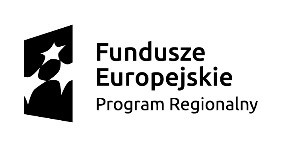 								05.11.2020 r.*niewłaściwe skreślićKonkurs nr RPDS.09.01.01-IP.02-02-401/20 runda nr….*Konkurs nr RPDS.09.01.01-IP.02-02-401/20 runda nr….*Konkurs nr RPDS.09.01.01-IP.02-02-401/20 runda nr….*Konkurs nr RPDS.09.01.01-IP.02-02-401/20 runda nr….*Konkurs nr RPDS.09.01.01-IP.02-02-401/20 runda nr….*Konkurs nr RPDS.09.01.01-IP.02-02-401/20 runda nr….*Konkurs nr RPDS.09.01.01-IP.02-02-401/20 runda nr….*Lp.Nazwa wnioskodawcySiedziba wnioskodawcyNazwa partnera/partnerówSiedziba partnera/partnerówTytuł projektuNr ewidencyjny wnioskuFundacja Centrum Rozwiązań BiznesowychLublinWłączaMY się do działania!RPDS.09.01.01-02-0045/20Związek Młodzieży WiejskiejWarszawaSukces od zarazRPDS.09.01.01-02-0046/20Fundacja Centrum Rozwiązań BiznesowychLublinLepsza PrzyszłośćRPDS.09.01.01-02-0047/20Fundacja Aktywne SpołeczeństwoJózefinCentrum Rozwoju Zawodowego Katarzyna FrańczakKielceChcemy być aktywni! - II EDYCJARPDS.09.01.01-02-0048/20Karkonoski Sejmik Osób NiepełnosprawnychJelenia GóraKaruzela nowych możliwościRPDS.09.01.01-02-0049/20Fundacja Młodzieży WiejskiejWarszawaZawodowy start od zarazRPDS.09.01.01-02-0050/20Fundacja Integracji Społecznej "ABRAMIS"ZgorzelecPrzyszłość to myRPDS.09.01.01-02-0051/20Podlaska Fundacja K&KStanisławowoStowarzyszenie na Rzecz Rodziny i Osób Zagrożonych Wykluczeniem Społecznym HOLOS; COGNITIO - Centrum Przedsiębiorczości i Szkoleń - wspólnik spółki cywilnej Katarzyna Malec; COGNITIO - Centrum Przedsiębiorczości i Szkoleń - wspólnik spółki cywilnej Krzysztof LutyBiałystok; Stanisławowo, StanisławowoRAZEM w lepszą przyszłośćRPDS.09.01.01-02-0052/20Stowarzyszenie „Nasza Suwalszczyzna”Płociczno-OsiedlePodlaska Fundacja K&K; COGNITIO - Centrum Przedsiębiorczości i Szkoleń - wspólnik spółki cywilnej Katarzyna Malec; COGNITIO - Centrum Przedsiębiorczości i Szkoleń - wspólnik spółki cywilnej Krzysztof Luty; Stowarzyszenie na Rzecz Rodziny i Osób Zagrożonych Wykluczeniem Społecznym HOLOSStanisławowo; Stanisławowo; Stanisławowo; BiałystokENERGICZNIE w stronę pracyRPDS.09.01.01-02-0053/20Stowarzyszenie na Rzecz Rodziny i Osób Zagrożonych Wykluczeniem Społecznym HOLOSBiałystokPodlaska Fundacja K&K; COGNITIO - Centrum Przedsiębiorczości i Szkoleń - wspólnik spółki cywilnej Katarzyna Malec; COGNITIO - Centrum Przedsiębiorczości i Szkoleń - wspólnik spółki cywilnej Krzysztof LutyStanisławowo; Stanisławowo; Stanisławowo;POZYTYWNIE w stronę pracyRPDS.09.01.01-02-0054/20CENTRUM ROZWOJU SPOŁECZNO-EKONOMICZNEGOSielecDOLNOŚLĄSKIE CENTRUM Integracji Społeczno-ZawodowejRPDS.09.01.01-02-0055/20Fundacja "Mamy Prawa"Jelenia GóraStowarzyszenie Centrum Wspierania Aktywności Lokalnej CALWarszawaKierunek IntegracjaRPDS.09.01.01-02-0056/20Fundacja "Mamy Prawa"Jelenia GóraStowarzyszenie Centrum Wspierania Aktywności Lokalnej CALWarszawaWłącz się społecznie i zawodowoRPDS.09.01.01-02-0057/20Fundacja "Wałbrzych 2000"WałbrzychAKADEMIA KSZTAŁCENIA EUROPEJSKIEGO KRZYSZTOF KURYŁOWICZWrocławZAS - zintegrowani i aktywni społecznieRPDS.09.01.01-02-0058/20Stowarzyszenie Dzieci i Rodzin Zasadniczej Szkoły Zawodowej SpecjalnejWałbrzychFundacja "Wałbrzych 2000"WałbrzychAsy integracjiRPDS.09.01.01-02-0059/20Powiat ŚwidnickiŚwidnicaAkademia rozwoju 2RPDS.09.01.01-02-0060/20Fundacja Inicjowania Rozwoju SpołecznegoPoznańW kierunku nowych możliwościRPDS.09.01.01-02-0061/20Gmina KondratowiceKondratowiceAktywna integracja szansą na rozwójRPDS.09.01.01-02-0062/20Gmina Miasto ŚwidnicaŚwidnicaSzansa na sukcesRPDS.09.01.01-02-0063/20Ari AriBydgoszczIntegracja i aktywizacja szansą na rozwójRPDS.09.01.01-02-0064/20Fundacja Integracji Społecznej "ABRAMIS"ZgorzelecTrzy powiaty -wspólny celRPDS.09.01.01-02-0065/20Fundacja "Wałbrzych 2000"WałbrzychStowarzyszenie Dzieci i Rodzin Zasadniczej Szkoły Zawodowej SpecjalnejWałbrzychPraca dla wyjątkowychRPDS.09.01.01-02-0066/20Gmina Bystrzyca KłodzkaBystrzyca KłodzkaAktywizacja społeczno-zawodowa w rejonie Bystrzycy KłodzkiejRPDS.09.01.01-02-0067/20STOWARZYSZENIE TWÓRCÓW I ZWOLENNIKÓW PSYCHOSTYMULACJIWrocławMożemy WięcejRPDS.09.01.01-02-0068/20Fundacja "Edukacji Nowoczesnej"WarszawaAktywizacja i praca z FENRPDS.09.01.01-02-0070/20FUNDACJA DAR EDUKACJIŁódźKierunek: Nowy Start!RPDS.09.01.01-02-0072/20Polskie Stowarzyszenie WidokiChodzieżiT Consulting sp. z o.o.ChodzieżMANUFAKTURA ZMIANRPDS.09.01.01-02-0073/20Gmina Ząbkowice ŚląskieZąbkowice ŚląskieAktywna integracja - czas na zmianyRPDS.09.01.01-02-0074/20FUNDACJA "WIEDZIEC JAK"WągrowieciT Consulting sp. z o.o.ChodzieżNAVIGATOR KARIERYRPDS.09.01.01-02-0075/20Stowarzyszenie "SOS DLA RODZINY"SzczecinGmina Miejska Duszniki ZdrójDuszniki ZdrójTrening aktywności społeczno-zawodowej dla uczestników CISRPDS.09.01.01-02-0076/20Fundacja 'Pro Civitas Bono'RadomKalina Komorowska - Kubaś Usługi Psychologiczne; AM Expert Aneta ŚledźWrocław, RadomAktywna integracja i aktywizacja zawodowa mieszkańców województwa dolnośląskiegoRPDS.09.01.01-02-0077/20Fundacja Rozwoju Ekonomii SpołecznejWałbrzychRegionalne Centrum Wspierania Inicjatyw Pozarządowych; Fundacja Edukacyjna im. Siostry Wandy Garczyńskiej; Gmina Miasto WałbrzychWrocław; Wałbrzych; WałbrzychCentrum Integracji Społecznej w Wałbrzychu: Chcę Być ... czyli odkrywamy życie na nowo.RPDS.09.01.01-02-0078/20Gmina LubomierzLubomierzWykorzystaj swoją szansę!RPDS.09.01.01-02-0079/20Regionalne Centrum Wspierania Inicjatyw PozarządowychWrocławDolny Śląsk Dobra Praca 2RPDS.09.01.01-02-0081/20Europejskie Centrum Szkoleń Spółka z ograniczoną odpowiedzialnościąWarszawaAktywizacja szansą na zatrudnienieRPDS.09.01.01-02-0083/20Gmina Miejska ZgorzelecZgorzelecAktywna integracja w ZgorzelcuRPDS.09.01.01-02-0084/20Fundacja "Optimo Modo"Jelenia GóraOd motywacji do kwalifikacjiRPDS.09.01.01-02-0085/20Fundacja "Optimo Modo"Jelenia GóraNowy zawód - nowa pracaRPDS.09.01.01-02-0086/20Gmina KłodzkoKłodzkoKlawiatura w reintegracji zawodowejRPDS.09.01.01-02-0087/20FUNDACJA AKMEBogucinFUNDACJA "WIEDZIEĆ JAK"WągrowiecNowy StartRPDS.09.01.01-02-0088/20FUNDACJA AKTYWIZACJI ZAWODOWEJ I ROZWOJUPiłaS.T.R. Project Stanisław RomaniszynPiłaPatent na przyszłośćRPDS.09.01.01-02-0089/20FUNDACJA SOWELOPiłaS.T.R. Project Stanisław RomaniszynPiłaKorzystna zmiana!RPDS.09.01.01-02-0090/20Fundacja "Raduga"LegnicaSZANSARPDS.09.01.01-02-0091/20Fundacja "Raduga"LegnicaPOMOCNIKRPDS.09.01.01-02-0092/20ARTE WIELOBRANŻOWA SPÓŁDZIELNIA SOCJALNABielawaFundacja Rozwoju Ekonomii SpołecznejWałbrzychMotyle z Dolnego Śląska - szerokie horyzontyRPDS.09.01.01-02-0093/20Fundacja AKMEBogucinFundacja UKRYTE MARZENIAChodzieżLepsze jutroRPDS.09.01.01-02-0094/20Fundacja Rozwoju Ekonomii SpołecznejWałbrzychŚwidnickie Jaskółki 2 - lecimy dalejRPDS.09.01.01-02-0095/20Fundacja im. Św. Krzysztofa we Lwówku ŚląskimLwówek ŚląskiStowarzyszenie Lokalna Grupa Działania Partnerstwo IzerskieUboczeCIS przepustką do godnego życia - II edycjaRPDS.09.01.01-02-0096/20FUNDACJA MOŻESZ WIĘCEJBilczaStowarzyszenie PROREWKielceZawodowy szczytRPDS.09.01.01-02-0097/20FUNDACJA NA RZECZ SENIORÓW "BONUM VITAE"LublinNie daj się wykluczyćRPDS.09.01.01-02-0098/20FUNDACJA NA RZECZ SENIORÓW "BONUM VITAE"LublinGMINA POLKOWICEPolkowiceInkubator AktywnościRPDS.09.01.01-02-0099/20Stowarzyszenie Youth Human ImpactŁomżaMłodzi z przyszłością na rynku pracyRPDS.09.01.01-02-0100/20FUNDACJA SOWELOPiłaCENTRUM ROZWOJU ZAWODOWEGO KATARZYNA FRAŃCZAKKielceZ inte(GRACJĄ) ku lepszej przyszłościRPDS.09.01.01-02-0101/20Powiat LubinLubinInwestuję w swoją przyszłość IIRPDS.09.01.01-02-0102/20FUNDACJA AKTYWIZACJI SPOŁECZNEJ BESTWAYObornikiAL EDUKACJA Lena Andrzejewska Centrum Szkoleniowo-DoradczeObornikiMój cel – lepsza przyszłośćRPDS.09.01.01-02-0103/20Fundacja Wspierania i Rozwoju Ekonomii SpołecznejPoznańMobilne Centrum Sukcesu "Twoja przyszłość" Kamilla Brzóskowska; iT Consulting spółka z ograniczoną odpowiedzialnościąInowrocław; ChodzieżAktywna integracja wokół Gór SowichRPDS.09.01.01-02-0105/20Fundacja Inicjowania Rozwoju SpołecznegoPoznańDrogowskaz do ZmianyRPDS.09.01.01-02-0106/20Stowarzyszenie EurolegnicaLegnicaLegnickie Stowarzyszenie Inicjatyw ObywatelskichLegnicaAkcja AktywizacjaRPDS.09.01.01-02-0107/20STOWARZYSZENIE SPEKTRUM MOŻLIWOŚCIPiłaEURO CONSULTING Wioletta ŻybortŁugi UjskieFurtka do lepszego jutraRPDS.09.01.01-02-0108/20Gmina PieńskPieńsk Każdy jest ważny - Aktywna Integracja w Gminie PieńskRPDS.09.01.01-02-0109/20Gmina Miejska ZawidówZawidów Parafialny Klub Sportowy "Józek"ZawidówAktywni mieszkańcy miasta ZawidówRPDS.09.01.01-02-0110/20Spółdzielnia Socjalna "Parasol"Jędrzychów Klub Aktywnej IntegracjiRPDS.09.01.01-02-0111/20Powiat MilickiMilicz Bliżej dzieci IIRPDS.09.01.01-02-0112/20NESTOR GROUP SPÓŁKA NOT-FOR-PROFIT spółka z ograniczoną odpowiedzialnościąŚwidnica Nestor Group Bartosz BerkowskiŚwidnicaAktywni od Nowa - aktywna integracja mieszkańców Gminy RadkówRPDS.09.01.01-02-0115/20FUNDACJA JESUS CHRIST SECURITYBoguszów-Gorce Centrum Rozwoju Zawodowego Katarzyna FrańczakKielceNowa szansa na lepsze jutroRPDS.09.01.01-02-0116/20Fundacja Laboratorium Inicjatyw EdukacyjnychWarszawa iT Consulting sp. z o.o.ChodzieżCZAS NOWYCH PERSPEKTYWRPDS.09.01.01-02-0117/20Gmina Złoty StokZłoty Stok Uwierz w siebie - żyj aktywnie IIRPDS.09.01.01-02-0118/20"FUNDACJA NIEZALEŻNI"Piła PAWEŁ ROZMARYNOWSKI ARTCOMPiłaPerspektywa rozwojuRPDS.09.01.01-02-0119/20FUNDACJA MENEDŻERKULTURY.PLWrocław Stowarzyszenie Centrum Wspierania Aktywności Lokalnej CALWarszawaAktywność sposobem na zmianęRPDS.09.01.01-02-0120/20STOWARZYSZENIE GREEN HOUSETrzcianka Centrum Doskonalenia Kadr Ewa PerlińskaUjścieCzas na Twój nowy startRPDS.09.01.01-02-0121/20Stowarzyszenie Centrum Wspierania Aktywności Lokalnej CALWarszawa FUNDACJA "MAMY PRAWA"Jelenia GóraWykluczeniu powiedz NIERPDS.09.01.01-02-0122/20Fundacja Partycypacji SpołecznejPoznań Aktywni +RPDS.09.01.01-02-0124/20"LUX CANDELE" SPÓŁDZIELNIA SOCJALNAMalachin PAWEŁ ROZMARYNOWSKI ARTCOMPiłaKontrakt na przyszłośćRPDS.09.01.01-02-0125/20Fundacja Partycypacji SpołecznejPoznań Włącz się! Program reintegracji społeczno-zawodowejRPDS.09.01.01-02-0126/20Stowarzyszenie Centrum Wspierania Aktywności Lokalnej CALWarszawa FUNDACJA "MAMY PRAWA"Jelenia GóraAktywni - WłączeniRPDS.09.01.01-02-0127/20Regionalne Centrum Wspierania Inicjatyw PozarządowychWrocław Fundacja Rozwoju Ekonomii Społecznej;  Gmina Miasto WałbrzychWałbrzych; WałbrzychNie emigruję - tu żyjęRPDS.09.01.01-02-0128/20UNIWERSYTET TRZECIEGO WIEKU W CHODZIEŻYChodzież Centrum Doskonalenia Kadr Ewa PerlińskaUjściePUNKT ROZPOCZĘCIA KARIERYRPDS.09.01.01-02-0129/20Gmina DomaniówDomaniów Centrum Integracji Społecznej w DomaniowieRPDS.09.01.01-02-0130/20FUNDACJA AKTYWIZACJI ZAWODOWEJ I ROZWOJUPiła iT Consulting sp. z o.o.ChodzieżNOWE ROZDANIERPDS.09.01.01-02-0131/20INSTYTUT ROZWOJU I INNOWACJI EURO-KONSULT spółka z ograniczoną odpowiedzialnościąLublin Działamy aktywnieRPDS.09.01.01-02-0132/20NESTOR GROUP SPÓŁKA NOT-FOR-PROFIT spółka z ograniczoną odpowiedzialnościąŚwidnica Nestor Group Bartosz BerkowskiŚwidnicaAktywni od Nowa - aktywna integracja mieszkańców Gminy Nowa RudaRPDS.09.01.01-02-0133/20Gmina KostomłotyKostomłoty STOWARZYSZENIE "NASZE PIOTROWICE"PiotrowiceAktywni społecznie i zawodowo mieszkańcy Gminy KostomłotyRPDS.09.01.01-02-0135/20Gmina WołówWołów Stowarzyszenie Osób Niepełnosprawnych w Wołowie; Powiatowy Urząd Pracy w WołowieWołów; WołówAktywizacja społeczna, zdrowotna i zawodowa w Gminie WołówRPDS.09.01.01-02-0136/20Fundacja Instytut EdukacjiBielsko-Biała Stała ścieżka aktywnościRPDS.09.01.01-02-0137/20Fundacja „Razem”Wałbrzych Powiat KłodzkiKłodzko„Otwórz się na zmiany II”RPDS.09.01.01-02-0139/20Fundacja Art ProjektKraków Przyszłość MarzeńRPDS.09.01.01-02-0140/20Gmina SulikówSulików Aktywna Integracja w gminie SulikówRPDS.09.01.01-02-0141/20Fundacja Edukacja i WsparcieStarkówek Lafer Pharm Daniel SobczykKłodzkoWsparcie aktywności społecznej i zawodowej drogą do sukcesu osób z niepełnosprawnościąRPDS.09.01.01-02-0142/20Gmina MiędzybórzMiędzybórz Fundacja Partycypacji Biorę udział; Powiat OleśnickiWrocław; OleśnicaIntegracja mieszkańców w Gminie MiędzybórzRPDS.09.01.01-02-0143/20Gmina PrusicePrusice STOWARZYSZENIE "PRUSICZANIN"; Powiat Trzebnicki; CLEVER MEDIA Marzena ZdolskaPrusice; Trzebnica; BielawaGmina Prusice działa na rzecz integracji społeczno - zawodowej Aktywnych Prusiczan!RPDS.09.01.01-02-0144/20Fundacja Instytut EdukacjiBielsko-Biała Postaw na aktywnośćRPDS.09.01.01-02-0145/20HUMANEONowy Sącz Otwórz się na zmianyRPDS.09.01.01-02-0146/20HUMANEONowy Sącz Twoja droga do sukcesuRPDS.09.01.01-02-0147/20STOWARZYSZENIE "CENTRUM WSPIERANIA PRZEDSIĘBIORCZOŚCI"Wrocław Fundacja KobeWrocławTy też możesz być aktywny: integracja społeczno-zawodowa w powiatach kłodzkim, wałbrzyskim i wrocławskimRPDS.09.01.01-02-0148/20FUNDACJA BADAŃ ROZWOJU I INNOWACJIWrocław Fundacja Edukacja-ProWrocławUwierz w swoje możliwości: integracja społeczno-zawodowa w pow. wałbrzyskim, m. Wałbrzych, pow. wrocławskim oraz m. WrocławRPDS.09.01.01-02-0149/20Fundacja KobeWrocław Centrum Wspierania Biznesu Europea Sp. z o.o.WrocławWierzymy w Twój sukces. Integracja społeczno-zawodowa osób zagrożonych ubóstwem i wykluczeniem społecznym z powiatów: wałbrzyskiego, wrocławskiego, kłodzkiego, m. Wałbrzych i WrocławRPDS.09.01.01-02-0150/20EDUKACJA-PROWrocław Centrum Wspierania Biznesu Europea Sp. z o.o.WrocławSzansa na lepsze jutro! Integracja społeczno-zawodowa osób zagrożonych ubóstwem i wykluczeniem społecznym z powiatów: kłodzkiego i wałbrzyskiegoRPDS.09.01.01-02-0151/20Gmina ZagrodnoZagrodno PROJECT HUB spółka z ograniczoną odpowiedzialnościąPoznańAktywna integracja w Gminie ZagrodnoRPDS.09.01.01-02-0152/20TOWARZYSTWO PRZYJACIÓŁ DZIECI DOLNOŚLĄSKI ODDZIAŁ REGIONALNYLegnica PROJECT HUB spółka z ograniczoną odpowiedzialnościąPoznańAkcja- aktywna integracja!RPDS.09.01.01-02-0153/20STOWARZYSZENIE RODZICÓW DZIECI I MŁODZIEŻY SPECJALNEJ TROSKI W BOLESŁAWCUBolesławiec PROJECT HUB spółka z ograniczoną odpowiedzialnościąPoznańAktywna integracja w powiecie bolesławieckimRPDS.09.01.01-02-0154/20Gmina RadwaniceRadwanice Project Hub Spółka z Ograniczoną OdpowiedzialnościąPoznańAktywna integracja w Gminie RadwaniceRPDS.09.01.01-02-0155/20GMINA ŚWIERZAWAŚwierzawa Project Hub Spółka z Ograniczoną OdpowiedzialnościąPoznańAktywna integracja w Gminie ŚwierzawaRPDS.09.01.01-02-0156/20STOWARZYSZENIE INICJATYW LOKALNYCH I KRAJOWYCHWrocław CENTRUM EDUKACJI I ZARZĄDZANIA KORPORACJA "ROMANISZYN" spółka z ograniczoną odpowiedzialnościąPiłaMANUFAKTURA KORZYŚCIRPDS.09.01.01-02-0157/20STOWARZYSZENIE INICJATYW LOKALNYCH I KRAJOWYCHWrocław FUNDACJA IMAGO; SMART BUSINESS Ewa ŚlagaWrocław; WrocławGABINET AKTYWIZACJIRPDS.09.01.01-02-0158/20Non Profit "Inkubator pomysłów" spółka z ograniczoną odpowiedzialnościąWałbrzych Forum Aktywności LokalnejWałbrzychMam potencjał, chcę działaćRPDS.09.01.01-02-0159/20FUNDACJA "WIEDZIEC JAK"Wągrowiec iT Consulting sp. z o.o.ChodzieżNowa szansa-AKTYWIZACJA!RPDS.09.01.01-02-0160/20STOWARZYSZENIE"PRO FUTURO"Lublin MAGDALENA GÓRNA-ORCZYKOWSKA MGO-EXpert usługi księgowe i szkoleniowe; Advance Ewelina PodziomekWałcz; KoziegłowyNOWY CEL-AKTYWIZACJARPDS.09.01.01-02-0161/20Fundacja Stałego RozwojuNowy Sącz Włącz się!RPDS.09.01.01-02-0162/20Fundacja BezpiecznaPrzystańWrocław Postaw na aktywność!RPDS.09.01.01-02-0163/20FUNDACJA MENEDŻERKULTURY.PLWrocław Stowarzyszenie Centrum Wspierania Aktywności Lokalnej CALWarszawaLiderzy zmiany!RPDS.09.01.01-02-0164/20Fundacja Rozwoju ObywatelskiegoWrocław BATTRE Małgorzata Kaczmarek; Stowarzyszenie na rzecz wspierania rozwoju dziecka i rodziny S E N DILegnica; SłupcaBez barier!RPDS.09.01.01-02-0165/20Kancelaria Ekonomii Społecznej NON-PROFIT spółka z ograniczoną odpowiedzialnościąInowrocław Fundacja Wspierania i Rozwoju Ekonomii Społecznej; iT Consulting spółka z ograniczoną odpowiedzialnością; Mobilne Centrum Sukcesu "Twoja przyszłość" Kamilla BrzóskowskaPoznań, Chodzież, InowrocławAktywna integracja we WrocławiuRPDS.09.01.01-02-0166/20Fundacja Rozwoju ObywatelskiegoWrocław BATTRE Małgorzata Kaczmarek; Stowarzyszenie na rzecz wspierania rozwoju dziecka i rodziny S E N DILegnica; SłupcaNowe możliwości!. Kompleksowy program reintegracji dla osób zagrożonych wykluczeniem społecznym i ubóstwem z woj. dolnośląskiego.RPDS.09.01.01-02-0167/20Fundacja „Razem”Wałbrzych Dolnośląscy PracodawcyWałbrzych„Wiedza i praktyka krokiem do aktywności”RPDS.09.01.01-02-0168/20Fundacja "Jagniątków"Jelenia Góra JANTARÓWKA spółka z ograniczoną odpowiedzialnościąPomocneWsparcie osób bezdomnych w Jeleniej GórzeRPDS.09.01.01-02-0169/20Fundacja na rzecz wspierania aktywizacji społeczno-zawodowej „PROGRES”Wrocław Stowarzyszenie Centrum Wspierania PrzedsiębiorczościWrocławIntegracja społeczno - zawodowa szansą na przyszłość. Wsparcie dla mieszkańców powiatu wrocławskiego i m. Wrocław oraz powiatu wałbrzyskiego i m. Wałbrzych.RPDS.09.01.01-02-0170/20Fundacja Akademia RozwojuPrzemyśl HUMANEONowy SączAktywność szansą na włączenieRPDS.09.01.01-02-0171/20Forum Aktywności LokalnejWałbrzych AKTYWNI SĄ WŚRÓD NASRPDS.09.01.01-02-0172/20Forum Aktywności LokalnejWałbrzych Aktywizacja - czas na zmianęRPDS.09.01.01-02-0173/20Fundacja Akademia RozwojuPrzemyśl HUMANEONowy SączAktywizacja - Integracja - PracaRPDS.09.01.01-02-0174/20Fundacja PrimohumanLubin Centrum Doradztwa i Szkoleń Europrojekt Joanna Juszczyńska, Dorota Juszko sp. jawnaWrocławŻycie jest piękne - aktywizacja społeczna i zawodowa mieszkańców Dolnego ŚląskaRPDS.09.01.01-02-0175/20Fundacja EGZOSTYLWrocław Asystent Unijny Adrian Kocyła; PMP PAWEŁ MROCZKA PAMROSiedlce, Łukowice BrzeskieAktywizacja to też rewitalizacjaRPDS.09.01.01-02-0176/20Fundacja "Merkury"Wałbrzych Miasto Jedlina ZdrójJedlina ZdrójDziałania integracyjne w Jedlinie ZdrójRPDS.09.01.01-02-0177/20Kancelaria Ekonomii Społecznej NON-PROFIT spółka z ograniczoną odpowiedzialnościąInowrocław Fundacja Wspierania i Rozwoju Ekonomii Społecznej; Mobilne Centrum Sukcesu "Twoja przyszłość" Kamilla Brzóskowska; iT Consulting spółka z ograniczoną odpowiedzialnościąPoznań; Inowrocław; ChodzieżAktywna integracja w Aglomeracji WałbrzyskiejRPDS.09.01.01-02-0178/20Stowarzyszenie Inicjatyw TwórczychLegnica Fundacja "JAGNIĄTKÓW"Jelenia GóraWŁĄCZENI - kurs na otwarte życie.RPDS.09.01.01-02-0179/20Gmina MietkówMietków Aktywny MietkówRPDS.09.01.01-02-0180/20FUNDACJA "PLAN B"Nysa GMINA NIEMCZA; GMINA ŁAGIEWNIKIŁagiewnikiZawodowo społecznie - z nami się uda!RPDS.09.01.01-02-0181/20Fundacja Rodzinna StacjaStare Bogaczowice Gmina MściwojówMściwojówWspólnie osiągniemy sukcesRPDS.09.01.01-02-0182/20FUNDACJA DLA WASŁężyce Fundacja EcologCzernicaTwoja szansa na zmianyRPDS.09.01.01-02-0183/20Fundacja EGZOSTYLWrocław Asystent Unijny Adrian Kocyła; PASTRYART CONCEPT Grzegorz WąsikSiedlce, WilczyceIntegracja, a potem aktywizacjaRPDS.09.01.01-02-0184/20FUNDACJA "DAJMY SZANSĘ"Wrocław Point Spółka z ograniczoną odpowiedzialności; Instytut Innowacji Społeczno-Ekonomicznych Marcin Pytel; Ekomentor Patrycja KondrackaWrocław; Wrocław; WrocławInicjatywa - integracjaRPDS.09.01.01-02-0185/20Fundacja "MEDIUS"Inowrocław JOLANTA WOŹNICA "PERSONA" Ośrodek Szkoleniowo-DoradczyInowrocławDROGOWSKAZ - kierunek na pracę. Aktywizacja społeczno - zawodowa mieszkańców WrocławiaRPDS.09.01.01-02-0187/20Instytut Aktywnego RozwojuWrocław FUNDACJA "DAJMY SZANSĘ"; Instytut Innowacji Społeczno-Ekonomicznych Marcin Pytel; Ekomentor Patrycja KondrackaWrocław; Wrocław; WrocławKompleksowa integracjaRPDS.09.01.01-02-0188/20Instytut Aktywnego RozwojuWrocław FUNDACJA "DAJMY SZANSĘ"; Instytut Innowacji Społeczno-Ekonomicznych Marcin Pytel; Ekomentor Patrycja KondrackaWrocław; Wrocław; WrocławSkuteczna integracjaRPDS.09.01.01-02-0189/20FUNDACJA WSPIERANIA ZRÓWNOWAŻONEGO ROZWOJUWarszawa Gmina Ziębice / Miejsko-Gminny Ośrodek Pomocy Społecznej w ZiębicachZiębiceAKCELERATOR AKTYWNOŚCI SPOŁECZNO-ZAWODOWEJ W SUBREGIONIE WAŁBRZYSKIMRPDS.09.01.01-02-0190/20"FUNDACJA ECO-INNOVA"Wrocław AKTYWNIE W STRONĘ ZMIANRPDS.09.01.01-02-0191/20"FUNDACJA ECO-INNOVA"Wrocław Spółdzielnia Socjalna INVESTNowa RudaAKADEMIA POZYTYWNEJ ZMIANYRPDS.09.01.01-02-0193/20Fundacja Wspierania i Rozwoju Ekonomii SpołecznejPoznań Mobilne Centrum Sukcesu "Twoja przyszłość" Kamilla Brzóskowska; iT Consulting spółka z ograniczoną odpowiedzialnościąInowrocław; ChodzieżAktywne włączenie w Aglomeracji WałbrzyskiejRPDS.09.01.01-02-0194/20Dolnośląscy PracodawcyWałbrzych Fundacja "Razem"WałbrzychAktywność, zatrudnienie, satysfakcjaRPDS.09.01.01-02-0195/20Fundacja "Merkury"Wałbrzych Sprawni i gotowi do pracyRPDS.09.01.01-02-0196/20FUNDACJA "PARASOL"Poznań Rynek pracy w moim zasięguRPDS.09.01.01-02-0197/20Fundacja ImagoWrocław Pracownia rozwoju AKTYWNIRPDS.09.01.01-02-0198/20Fundacja BellisOstroszowice FUNDACJA "PO MOC"WałbrzychPO PRACĘ NA PRZEKÓR PANDEMIIRPDS.09.01.01-02-0199/20"Kraina Inspiracji"KobierzyceLokalna Grupa Działania Na Rzecz Zrównoważonego Rozwoju Gmin Kąty Wrocławskie, Kobierzyce, Siechnice, Żórawina, Domaniów - Lider A4; Harmonia Pro Sp z o.o.Kobierzyce; KobierzyceAktywizacja społeczna i zawodowa  mieszkańców  obszaru  Lider A4RPDS.09.01.01-02-0201/20Stowarzyszenie Na Rzecz Dzieci Niepełnosprawnych i Zagrożonych Niepełnosprawnością SILOEPoznańAkademia Słońca Krzysztof FrąszczakPoznańDolnośląska Akademia Aktywności Zawodowej.RPDS.09.01.01-02-0202/20Kuźnia Rozwoju Przedsiębiorczości Społecznej Sp. z o. o.WałbrzychFundacja Ziemi Świdnickiej SKSKŚwidnicaIntegracja społeczna i zawodowa wychowanków pieczyRPDS.09.01.01-02-0203/20Stowarzyszenie "Edukacja i rozwój"KrosnowiceAkcja integracja. Aktywne formy włączenia społecznego realizowane na terenie powiatu kłodzkiegoRPDS.09.01.01-02-0204/20FUNDACJA "PO MOC"WałbrzychFundacja BellisOstroszowicePo Moc bezrobotnym, mimo COVID-19RPDS.09.01.01-02-0205/20FUNDACJA "MANUFAKTURA INICJATYW"WrocławOd bierności do aktywności- II edycjaRPDS.09.01.01-02-0207/20Powiat TrzebnickiTrzebnicaFundacja IMAGO; Fundacja EudajmoniaWrocław; PolkowiceAkademia przyszłościRPDS.09.01.01-02-0209/20Polskie Stowarzyszenie na Rzecz Osób z Niepełnosprawnością Intelektualną Koło w DzierżoniowieDzierżoniówPROGRES Agnieszka Madej Ługowska; Fundacja IMAGODzierżoniów; WrocławStwórzmy lepszą przyszłośćRPDS.09.01.01-02-0210/20Gmina BogatyniaBogatyniaNowy CIS to nasza odpowiedzią na COVID-19 - aktywna integracja w Gminie BogatyniaRPDS.09.01.01-02-0211/20Wrocławskie Stowarzyszenie Na Rzecz Osób Niepełnosprawnych Intelektualnie "BONITUM"WrocławPROGRES Agnieszka Madej - ŁugowskaDzierżoniówDroga do niezależnościRPDS.09.01.01-02-0212/20Gmina CieszkówCieszkówPostaw na zmianyRPDS.09.01.01-02-0213/20Fundacja "Jagniątków"Jelenia GóraJANTARÓWKA spółka z ograniczoną odpowiedzialnościąPomocneW pełni sprawni, w pełni aktywniRPDS.09.01.01-02-0214/20EGO MAGISWałbrzychFundacja "Razem"WałbrzychPodjęcie zatrudnienia – razem zrobimy pierwszy krokRPDS.09.01.01-02-0215/20Fundacja "Eudajmonia"PolkowiceSzansa na samodzielność - Dolnośląskie Kluby Aktywności i RozwojuRPDS.09.01.01-02-0216/20FUNDACJA "MANUFAKTURA INICJATYW"WrocławIntegracja  -Aktywizacja.RPDS.09.01.01-02-0217/20Fundacja Rozwoju Rynku Pracy "Perspektywa"Ostrowiec ŚwiętokrzyskiRazem przeciw wykluczeniuRPDS.09.01.01-02-0218/20Fundacja Wspierania Zrównoważonego RozwojuWarszawaCertes Sp. z o.o. Oddział Wrocław; Fundacja Aktywnych Inicjatyw RozwojuWrocław; WarszawaDolnośląski Akcelerator Aktywizacji Społeczno-ZawodowejRPDS.09.01.01-02-0220/20